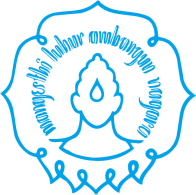 RENCANA PEMBELAJARAN SEMESTER (RPS)PROGRAM STUDI KEDOKTERANFAKULTAS  KEDOKTERANUNIVERSITAS SEBELAS MARETRENCANA PEMBELAJARAN SEMESTER (RPS)PROGRAM STUDI KEDOKTERANFAKULTAS  KEDOKTERANUNIVERSITAS SEBELAS MARETRENCANA PEMBELAJARAN SEMESTER (RPS)PROGRAM STUDI KEDOKTERANFAKULTAS  KEDOKTERANUNIVERSITAS SEBELAS MARETRENCANA PEMBELAJARAN SEMESTER (RPS)PROGRAM STUDI KEDOKTERANFAKULTAS  KEDOKTERANUNIVERSITAS SEBELAS MARETRENCANA PEMBELAJARAN SEMESTER (RPS)PROGRAM STUDI KEDOKTERANFAKULTAS  KEDOKTERANUNIVERSITAS SEBELAS MARETRENCANA PEMBELAJARAN SEMESTER (RPS)PROGRAM STUDI KEDOKTERANFAKULTAS  KEDOKTERANUNIVERSITAS SEBELAS MARETRENCANA PEMBELAJARAN SEMESTER (RPS)PROGRAM STUDI KEDOKTERANFAKULTAS  KEDOKTERANUNIVERSITAS SEBELAS MARETRENCANA PEMBELAJARAN SEMESTER (RPS)PROGRAM STUDI KEDOKTERANFAKULTAS  KEDOKTERANUNIVERSITAS SEBELAS MARETRENCANA PEMBELAJARAN SEMESTER (RPS)PROGRAM STUDI KEDOKTERANFAKULTAS  KEDOKTERANUNIVERSITAS SEBELAS MARETRENCANA PEMBELAJARAN SEMESTER (RPS)PROGRAM STUDI KEDOKTERANFAKULTAS  KEDOKTERANUNIVERSITAS SEBELAS MARETRENCANA PEMBELAJARAN SEMESTER (RPS)PROGRAM STUDI KEDOKTERANFAKULTAS  KEDOKTERANUNIVERSITAS SEBELAS MARETRENCANA PEMBELAJARAN SEMESTER (RPS)PROGRAM STUDI KEDOKTERANFAKULTAS  KEDOKTERANUNIVERSITAS SEBELAS MARETRENCANA PEMBELAJARAN SEMESTER (RPS)PROGRAM STUDI KEDOKTERANFAKULTAS  KEDOKTERANUNIVERSITAS SEBELAS MARETRENCANA PEMBELAJARAN SEMESTER (RPS)PROGRAM STUDI KEDOKTERANFAKULTAS  KEDOKTERANUNIVERSITAS SEBELAS MARETRENCANA PEMBELAJARAN SEMESTER (RPS)PROGRAM STUDI KEDOKTERANFAKULTAS  KEDOKTERANUNIVERSITAS SEBELAS MARETRENCANA PEMBELAJARAN SEMESTER (RPS)PROGRAM STUDI KEDOKTERANFAKULTAS  KEDOKTERANUNIVERSITAS SEBELAS MARETIdentitas Mata KuliahIdentitas Mata KuliahIdentitas Mata KuliahIdentitas Mata KuliahIdentitas Mata KuliahIdentitas Mata KuliahIdentitas Mata KuliahIdentitas Mata KuliahIdentitas Mata KuliahIdentitas Mata KuliahIdentitas  dan Validasi NamaNamaNamaTanda TanganTanda TanganKode Mata KuliahKode Mata KuliahKode Mata Kuliah: menyusul: menyusul: menyusul: menyusul: menyusulDosen Pengembang RPS:Yunia Hastami, dr., M.Med.Ed:Yunia Hastami, dr., M.Med.Ed:Yunia Hastami, dr., M.Med.Ed:Yunia Hastami, dr., M.Med.Ed:Yunia Hastami, dr., M.Med.Ed:Yunia Hastami, dr., M.Med.Ed:Yunia Hastami, dr., M.Med.Ed:Yunia Hastami, dr., M.Med.EdNama Mata KuliahNama Mata KuliahNama Mata Kuliah: Skills Lab Clinical Skills Integration-2: Skills Lab Clinical Skills Integration-2: Skills Lab Clinical Skills Integration-2: Skills Lab Clinical Skills Integration-2: Skills Lab Clinical Skills Integration-2Bobot Mata Kuliah (sks)Bobot Mata Kuliah (sks)Bobot Mata Kuliah (sks):dikosongkan:dikosongkan:dikosongkan:dikosongkan:dikosongkanKoord. Kelompok Mata Kuliah:dikosongkan:dikosongkan:dikosongkan:dikosongkan:dikosongkan:dikosongkan:dikosongkan:dikosongkanSemesterSemesterSemester:II (dua):II (dua):II (dua):II (dua):II (dua):II (dua):II (dua)Mata Kuliah PrasyaratMata Kuliah PrasyaratMata Kuliah Prasyarat: Basic Thoracoabdomen Examination, Head and Neck Examination, Cranial Nerves and Sensory, Basic Urogenital Examination, Basic Special Senses Examination: Basic Thoracoabdomen Examination, Head and Neck Examination, Cranial Nerves and Sensory, Basic Urogenital Examination, Basic Special Senses Examination: Basic Thoracoabdomen Examination, Head and Neck Examination, Cranial Nerves and Sensory, Basic Urogenital Examination, Basic Special Senses Examination: Basic Thoracoabdomen Examination, Head and Neck Examination, Cranial Nerves and Sensory, Basic Urogenital Examination, Basic Special Senses Examination: Basic Thoracoabdomen Examination, Head and Neck Examination, Cranial Nerves and Sensory, Basic Urogenital Examination, Basic Special Senses Examination: Basic Thoracoabdomen Examination, Head and Neck Examination, Cranial Nerves and Sensory, Basic Urogenital Examination, Basic Special Senses Examination: Basic Thoracoabdomen Examination, Head and Neck Examination, Cranial Nerves and Sensory, Basic Urogenital Examination, Basic Special Senses ExaminationKepala Program Studi: Sinu Andhi Jusup, dr., M.kes: Sinu Andhi Jusup, dr., M.kes: Sinu Andhi Jusup, dr., M.kesCapaian Pembelajaran Lulusan (CPL)Capaian Pembelajaran Lulusan (CPL)Capaian Pembelajaran Lulusan (CPL)Capaian Pembelajaran Lulusan (CPL)Capaian Pembelajaran Lulusan (CPL)Capaian Pembelajaran Lulusan (CPL)Capaian Pembelajaran Lulusan (CPL)Capaian Pembelajaran Lulusan (CPL)Capaian Pembelajaran Lulusan (CPL)Capaian Pembelajaran Lulusan (CPL)Capaian Pembelajaran Lulusan (CPL)Capaian Pembelajaran Lulusan (CPL)Capaian Pembelajaran Lulusan (CPL)Capaian Pembelajaran Lulusan (CPL)Capaian Pembelajaran Lulusan (CPL)Capaian Pembelajaran Lulusan (CPL)Capaian Pembelajaran Lulusan (CPL)Capaian Pembelajaran Lulusan (CPL)Capaian Pembelajaran Lulusan (CPL)Kode CPLKode CPLKode CPLKode CPLKode CPLUnsur CPLUnsur CPLUnsur CPLUnsur CPLUnsur CPLUnsur CPLUnsur CPLUnsur CPLUnsur CPLUnsur CPLUnsur CPLUnsur CPL::::::CP Mata kuliah (CPMK)CP Mata kuliah (CPMK)CP Mata kuliah (CPMK)CP Mata kuliah (CPMK)CP Mata kuliah (CPMK): dikosongkan (diisi oleh Boy): dikosongkan (diisi oleh Boy): dikosongkan (diisi oleh Boy): dikosongkan (diisi oleh Boy): dikosongkan (diisi oleh Boy): dikosongkan (diisi oleh Boy): dikosongkan (diisi oleh Boy): dikosongkan (diisi oleh Boy): dikosongkan (diisi oleh Boy): dikosongkan (diisi oleh Boy): dikosongkan (diisi oleh Boy): dikosongkan (diisi oleh Boy): dikosongkan (diisi oleh Boy): dikosongkan (diisi oleh Boy)Bahan Kajian KeilmuanBahan Kajian KeilmuanBahan Kajian KeilmuanBahan Kajian KeilmuanBahan Kajian Keilmuan:  Anatomi, Fisiologi, Ilmu Penyakit Dalam, Ilmu Penyakit THT, Ilmu Penyakit Saraf, Ilmu Penyakit Mata:  Anatomi, Fisiologi, Ilmu Penyakit Dalam, Ilmu Penyakit THT, Ilmu Penyakit Saraf, Ilmu Penyakit Mata:  Anatomi, Fisiologi, Ilmu Penyakit Dalam, Ilmu Penyakit THT, Ilmu Penyakit Saraf, Ilmu Penyakit Mata:  Anatomi, Fisiologi, Ilmu Penyakit Dalam, Ilmu Penyakit THT, Ilmu Penyakit Saraf, Ilmu Penyakit Mata:  Anatomi, Fisiologi, Ilmu Penyakit Dalam, Ilmu Penyakit THT, Ilmu Penyakit Saraf, Ilmu Penyakit Mata:  Anatomi, Fisiologi, Ilmu Penyakit Dalam, Ilmu Penyakit THT, Ilmu Penyakit Saraf, Ilmu Penyakit Mata:  Anatomi, Fisiologi, Ilmu Penyakit Dalam, Ilmu Penyakit THT, Ilmu Penyakit Saraf, Ilmu Penyakit Mata:  Anatomi, Fisiologi, Ilmu Penyakit Dalam, Ilmu Penyakit THT, Ilmu Penyakit Saraf, Ilmu Penyakit Mata:  Anatomi, Fisiologi, Ilmu Penyakit Dalam, Ilmu Penyakit THT, Ilmu Penyakit Saraf, Ilmu Penyakit Mata:  Anatomi, Fisiologi, Ilmu Penyakit Dalam, Ilmu Penyakit THT, Ilmu Penyakit Saraf, Ilmu Penyakit Mata:  Anatomi, Fisiologi, Ilmu Penyakit Dalam, Ilmu Penyakit THT, Ilmu Penyakit Saraf, Ilmu Penyakit Mata:  Anatomi, Fisiologi, Ilmu Penyakit Dalam, Ilmu Penyakit THT, Ilmu Penyakit Saraf, Ilmu Penyakit Mata:  Anatomi, Fisiologi, Ilmu Penyakit Dalam, Ilmu Penyakit THT, Ilmu Penyakit Saraf, Ilmu Penyakit Mata:  Anatomi, Fisiologi, Ilmu Penyakit Dalam, Ilmu Penyakit THT, Ilmu Penyakit Saraf, Ilmu Penyakit Mata:  Anatomi, Fisiologi, Ilmu Penyakit Dalam, Ilmu Penyakit THT, Ilmu Penyakit Saraf, Ilmu Penyakit Mata:  Anatomi, Fisiologi, Ilmu Penyakit Dalam, Ilmu Penyakit THT, Ilmu Penyakit Saraf, Ilmu Penyakit Mata:  Anatomi, Fisiologi, Ilmu Penyakit Dalam, Ilmu Penyakit THT, Ilmu Penyakit Saraf, Ilmu Penyakit Mata:  Anatomi, Fisiologi, Ilmu Penyakit Dalam, Ilmu Penyakit THT, Ilmu Penyakit Saraf, Ilmu Penyakit Mata:  Anatomi, Fisiologi, Ilmu Penyakit Dalam, Ilmu Penyakit THT, Ilmu Penyakit Saraf, Ilmu Penyakit Mata:  Anatomi, Fisiologi, Ilmu Penyakit Dalam, Ilmu Penyakit THT, Ilmu Penyakit Saraf, Ilmu Penyakit Mata:  Anatomi, Fisiologi, Ilmu Penyakit Dalam, Ilmu Penyakit THT, Ilmu Penyakit Saraf, Ilmu Penyakit Mata:  Anatomi, Fisiologi, Ilmu Penyakit Dalam, Ilmu Penyakit THT, Ilmu Penyakit Saraf, Ilmu Penyakit Mata:  Anatomi, Fisiologi, Ilmu Penyakit Dalam, Ilmu Penyakit THT, Ilmu Penyakit Saraf, Ilmu Penyakit Mata:  Anatomi, Fisiologi, Ilmu Penyakit Dalam, Ilmu Penyakit THT, Ilmu Penyakit Saraf, Ilmu Penyakit Mata:  Anatomi, Fisiologi, Ilmu Penyakit Dalam, Ilmu Penyakit THT, Ilmu Penyakit Saraf, Ilmu Penyakit Mata:  Anatomi, Fisiologi, Ilmu Penyakit Dalam, Ilmu Penyakit THT, Ilmu Penyakit Saraf, Ilmu Penyakit Mata:  Anatomi, Fisiologi, Ilmu Penyakit Dalam, Ilmu Penyakit THT, Ilmu Penyakit Saraf, Ilmu Penyakit Mata:  Anatomi, Fisiologi, Ilmu Penyakit Dalam, Ilmu Penyakit THT, Ilmu Penyakit Saraf, Ilmu Penyakit MataDeskripsi Mata KuliahDeskripsi Mata KuliahDeskripsi Mata KuliahDeskripsi Mata KuliahDeskripsi Mata Kuliah: Topik integrasi -2 adalah gabungan atau integrasi berbagai topik keterampilan klinik semester dua (yaitu Basic Thoracoabdomen Examination, Head and Neck Examination, Cranial Nerves and Sensory, Basic Urogenital Examination, Basic Special Senses Examination) dalam bentuk simulasi kasus dengan skenario untuk melatih clinical reasoning dan clinical skill integration mahasiswa kedokteran. Tujuan diberikan pelatihan integrasi ini adalah menghindari fragmentasi pelatihan klinik dan early exposure kasus-kasus klinik integratif: Topik integrasi -2 adalah gabungan atau integrasi berbagai topik keterampilan klinik semester dua (yaitu Basic Thoracoabdomen Examination, Head and Neck Examination, Cranial Nerves and Sensory, Basic Urogenital Examination, Basic Special Senses Examination) dalam bentuk simulasi kasus dengan skenario untuk melatih clinical reasoning dan clinical skill integration mahasiswa kedokteran. Tujuan diberikan pelatihan integrasi ini adalah menghindari fragmentasi pelatihan klinik dan early exposure kasus-kasus klinik integratif: Topik integrasi -2 adalah gabungan atau integrasi berbagai topik keterampilan klinik semester dua (yaitu Basic Thoracoabdomen Examination, Head and Neck Examination, Cranial Nerves and Sensory, Basic Urogenital Examination, Basic Special Senses Examination) dalam bentuk simulasi kasus dengan skenario untuk melatih clinical reasoning dan clinical skill integration mahasiswa kedokteran. Tujuan diberikan pelatihan integrasi ini adalah menghindari fragmentasi pelatihan klinik dan early exposure kasus-kasus klinik integratif: Topik integrasi -2 adalah gabungan atau integrasi berbagai topik keterampilan klinik semester dua (yaitu Basic Thoracoabdomen Examination, Head and Neck Examination, Cranial Nerves and Sensory, Basic Urogenital Examination, Basic Special Senses Examination) dalam bentuk simulasi kasus dengan skenario untuk melatih clinical reasoning dan clinical skill integration mahasiswa kedokteran. Tujuan diberikan pelatihan integrasi ini adalah menghindari fragmentasi pelatihan klinik dan early exposure kasus-kasus klinik integratif: Topik integrasi -2 adalah gabungan atau integrasi berbagai topik keterampilan klinik semester dua (yaitu Basic Thoracoabdomen Examination, Head and Neck Examination, Cranial Nerves and Sensory, Basic Urogenital Examination, Basic Special Senses Examination) dalam bentuk simulasi kasus dengan skenario untuk melatih clinical reasoning dan clinical skill integration mahasiswa kedokteran. Tujuan diberikan pelatihan integrasi ini adalah menghindari fragmentasi pelatihan klinik dan early exposure kasus-kasus klinik integratif: Topik integrasi -2 adalah gabungan atau integrasi berbagai topik keterampilan klinik semester dua (yaitu Basic Thoracoabdomen Examination, Head and Neck Examination, Cranial Nerves and Sensory, Basic Urogenital Examination, Basic Special Senses Examination) dalam bentuk simulasi kasus dengan skenario untuk melatih clinical reasoning dan clinical skill integration mahasiswa kedokteran. Tujuan diberikan pelatihan integrasi ini adalah menghindari fragmentasi pelatihan klinik dan early exposure kasus-kasus klinik integratif: Topik integrasi -2 adalah gabungan atau integrasi berbagai topik keterampilan klinik semester dua (yaitu Basic Thoracoabdomen Examination, Head and Neck Examination, Cranial Nerves and Sensory, Basic Urogenital Examination, Basic Special Senses Examination) dalam bentuk simulasi kasus dengan skenario untuk melatih clinical reasoning dan clinical skill integration mahasiswa kedokteran. Tujuan diberikan pelatihan integrasi ini adalah menghindari fragmentasi pelatihan klinik dan early exposure kasus-kasus klinik integratif: Topik integrasi -2 adalah gabungan atau integrasi berbagai topik keterampilan klinik semester dua (yaitu Basic Thoracoabdomen Examination, Head and Neck Examination, Cranial Nerves and Sensory, Basic Urogenital Examination, Basic Special Senses Examination) dalam bentuk simulasi kasus dengan skenario untuk melatih clinical reasoning dan clinical skill integration mahasiswa kedokteran. Tujuan diberikan pelatihan integrasi ini adalah menghindari fragmentasi pelatihan klinik dan early exposure kasus-kasus klinik integratif: Topik integrasi -2 adalah gabungan atau integrasi berbagai topik keterampilan klinik semester dua (yaitu Basic Thoracoabdomen Examination, Head and Neck Examination, Cranial Nerves and Sensory, Basic Urogenital Examination, Basic Special Senses Examination) dalam bentuk simulasi kasus dengan skenario untuk melatih clinical reasoning dan clinical skill integration mahasiswa kedokteran. Tujuan diberikan pelatihan integrasi ini adalah menghindari fragmentasi pelatihan klinik dan early exposure kasus-kasus klinik integratif: Topik integrasi -2 adalah gabungan atau integrasi berbagai topik keterampilan klinik semester dua (yaitu Basic Thoracoabdomen Examination, Head and Neck Examination, Cranial Nerves and Sensory, Basic Urogenital Examination, Basic Special Senses Examination) dalam bentuk simulasi kasus dengan skenario untuk melatih clinical reasoning dan clinical skill integration mahasiswa kedokteran. Tujuan diberikan pelatihan integrasi ini adalah menghindari fragmentasi pelatihan klinik dan early exposure kasus-kasus klinik integratif: Topik integrasi -2 adalah gabungan atau integrasi berbagai topik keterampilan klinik semester dua (yaitu Basic Thoracoabdomen Examination, Head and Neck Examination, Cranial Nerves and Sensory, Basic Urogenital Examination, Basic Special Senses Examination) dalam bentuk simulasi kasus dengan skenario untuk melatih clinical reasoning dan clinical skill integration mahasiswa kedokteran. Tujuan diberikan pelatihan integrasi ini adalah menghindari fragmentasi pelatihan klinik dan early exposure kasus-kasus klinik integratif: Topik integrasi -2 adalah gabungan atau integrasi berbagai topik keterampilan klinik semester dua (yaitu Basic Thoracoabdomen Examination, Head and Neck Examination, Cranial Nerves and Sensory, Basic Urogenital Examination, Basic Special Senses Examination) dalam bentuk simulasi kasus dengan skenario untuk melatih clinical reasoning dan clinical skill integration mahasiswa kedokteran. Tujuan diberikan pelatihan integrasi ini adalah menghindari fragmentasi pelatihan klinik dan early exposure kasus-kasus klinik integratif: Topik integrasi -2 adalah gabungan atau integrasi berbagai topik keterampilan klinik semester dua (yaitu Basic Thoracoabdomen Examination, Head and Neck Examination, Cranial Nerves and Sensory, Basic Urogenital Examination, Basic Special Senses Examination) dalam bentuk simulasi kasus dengan skenario untuk melatih clinical reasoning dan clinical skill integration mahasiswa kedokteran. Tujuan diberikan pelatihan integrasi ini adalah menghindari fragmentasi pelatihan klinik dan early exposure kasus-kasus klinik integratif: Topik integrasi -2 adalah gabungan atau integrasi berbagai topik keterampilan klinik semester dua (yaitu Basic Thoracoabdomen Examination, Head and Neck Examination, Cranial Nerves and Sensory, Basic Urogenital Examination, Basic Special Senses Examination) dalam bentuk simulasi kasus dengan skenario untuk melatih clinical reasoning dan clinical skill integration mahasiswa kedokteran. Tujuan diberikan pelatihan integrasi ini adalah menghindari fragmentasi pelatihan klinik dan early exposure kasus-kasus klinik integratifDaftar ReferensiDaftar ReferensiDaftar ReferensiDaftar ReferensiDaftar Referensi::Bate’s Guide to Physical Examination and History Taking, electronic version, 115-208Bate’s Guide to Physical Examination and History Taking, electronic version, 115-208Bate’s Guide to Physical Examination and History Taking, electronic version, 115-208Bate’s Guide to Physical Examination and History Taking, electronic version, 115-208Bate’s Guide to Physical Examination and History Taking, electronic version, 115-208Bate’s Guide to Physical Examination and History Taking, electronic version, 115-208Bate’s Guide to Physical Examination and History Taking, electronic version, 115-208Bate’s Guide to Physical Examination and History Taking, electronic version, 115-208Bate’s Guide to Physical Examination and History Taking, electronic version, 115-208Bate’s Guide to Physical Examination and History Taking, electronic version, 115-208Bate’s Guide to Physical Examination and History Taking, electronic version, 115-208Bate’s Guide to Physical Examination and History Taking, electronic version, 115-208Tahap Kemampuan akhirKemampuan akhirMateri PokokMateri PokokReferensi Referensi Referensi Metode PembelajaranMetode PembelajaranMetode PembelajaranPengalamanBelajarWaktuWaktuWaktuPenilaian*Penilaian*Penilaian*Penilaian*Tahap Kemampuan akhirKemampuan akhirMateri PokokMateri PokokReferensi Referensi Referensi Metode PembelajaranMetode PembelajaranMetode PembelajaranPengalamanBelajarWaktuWaktuWaktuIndikator/kode CPLIndikator/kode CPLTeknik penilaian/bobotTeknik penilaian/bobot12233444555677788991Mampu mengintegrasikan keterampilan klinik dengan melakukan pemeriksaan yang diperlukan dan menginterpretasikan hasilnya pada kasus normal secara komprehensifMampu mengintegrasikan keterampilan klinik dengan melakukan pemeriksaan yang diperlukan dan menginterpretasikan hasilnya pada kasus normal secara komprehensifKonten integrasi 2.1: (Topik abdomen, jantung paru, saraf fisiologis)Konten integrasi 2.1: (Topik abdomen, jantung paru, saraf fisiologis)Bate’s Guide to Physical Examination and History Taking, electronic version, 115-208Bate’s Guide to Physical Examination and History Taking, electronic version, 115-208Bate’s Guide to Physical Examination and History Taking, electronic version, 115-208Skills Lab TerbimbingSkills Lab MandiriSkills Lab TerbimbingSkills Lab MandiriSkills Lab TerbimbingSkills Lab MandiriDemonstrasi dan simulasiSimulasi dan feedback100 menit 100 menit100 menit 100 menit100 menit 100 menitOSCEOSCE2Mampu mengintegrasikan keterampilan klinik dengan melakukan pemeriksaan yang diperlukan dan menginterpretasikan hasilnya pada kasus normal secara komprehensifMampu mengintegrasikan keterampilan klinik dengan melakukan pemeriksaan yang diperlukan dan menginterpretasikan hasilnya pada kasus normal secara komprehensifKonten Integrasi – 2.2:(Topik mata tht fisiologis, genetalia pria fisiologis)Konten Integrasi – 2.2:(Topik mata tht fisiologis, genetalia pria fisiologis)Bate’s Guide to Physical Examination and History Taking, electronic version, 115-208Bate’s Guide to Physical Examination and History Taking, electronic version, 115-208Bate’s Guide to Physical Examination and History Taking, electronic version, 115-208Skills Lab TerbimbingSkills Lab MandiriSkills Lab TerbimbingSkills Lab MandiriSkills Lab TerbimbingSkills Lab MandiriDemonstrasi dan simulasiSimulasi dan feedback100 menit 100 menit100 menit 100 menit100 menit 100 menitOSCEOSCE